На основу члана 63. став 1. и члана 54. Закона о јавним набавкама („Сл. Гласник РС“ број 124/12, 14/15 и 68/15) комисија за јавну набавку обавештава сва заинтересована лица у поступку да је извршена измена и допуна конкурсне документације за јавну набавку – извођење радова на изградњи јавне железничке пруге од постојеће пруге Смедерево-Мала Крсна до терминала за расуте и генералне терете Луке Смедерево, прва фаза, назив и ознака из општег речника: 45234100 - Радови на изградњи железничких пруга.ИЗМЕНА И ДОПУНА КОНКУРСНЕ ДОКУМЕНТАЦИЈЕ БРОЈ 1На страни 18 конкурсне документације, а у оквиру тачке 2. Додатни услови (члан 76. став 2. Закона), мења се следећи текст:тако да сада измењен текст, гласи:2.УсловДа располаже неопходним пословним капацитетом:да је у претходне 3 (три) обрачунске године (2014, 2015 и 2016) закључио најмање један уговор о извођењу радова на изградњи / реконструкцији железничке инфраструктуре у вредности од минимално 600.000.000,00 динара без ПДВ-а.Доказа) Потврде наручиоца и уговор о извођењу радова.Напомена: Потврда Наручиоца о реализацији закљученог уговора може бити на оригиналном Обрасцу из конкурсне документације или издата од стране Наручиоца на његовом обрасцу, при чему таква потврда мора имати све елементе које садржи Образац из конкурсне документације и то: - назив и адреса Наручиоца - назив и седиште понуђача - облик наступања за радове за које се издаје Потврда - изјава да су радови за потребе тог Наручиоца извршени квалитетно и у уговореном року - врста радова - вредност изведених радова - број и датум уговора - изјава да се Потврда издаје ради учешћа на тендеру и у друге сврхе се не може користити - контакт особа наручиоца и телефон - потпис овлашћеног лица и печат наручиоцаб) уговор о извођењу радова укључујући све Анексе Уговора ако постоје2.УсловДа располаже неопходним пословним капацитетом:да је у претходних 5 (пет) обрачунских година (2012, 2013, 2104, 2015. и 2016.) закључио најмање један уговор о извођењу радова на изградњи / реконструкцији железничке инфраструктуре у вредности од минимално 600.000.000,00 динара без ПДВ-а.Доказа) Потврде наручиоца и уговор о извођењу радова.Напомена: Потврда Наручиоца о реализацији закљученог уговора може бити на оригиналном Обрасцу из конкурсне документације или издата од стране Наручиоца на његовом обрасцу, при чему таква потврда мора имати све елементе које садржи Образац из конкурсне документације и то: - назив и адреса Наручиоца - назив и седиште понуђача - облик наступања за радове за које се издаје Потврда - изјава да су радови за потребе тог Наручиоца извршени квалитетно и у уговореном року - врста радова - вредност изведених радова - број и датум уговора - контакт особа наручиоца и телефон - потпис овлашћеног лица и печат наручиоцаб) уговор о извођењу радова укључујући све Анексе Уговора ако постоје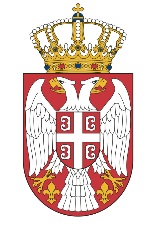 